Возражение по РаспискеЯ деньги по расписке не получал, доказательства описаны ниже.На тот момент я знал Исца около 20 дней (о чем подтверждает выписка телефонных звонков) и так же мои слова может подтвердить Долгов Александр Федорович, который нас и познакомил. Из чего следует какой здравомыслящий человек в наше время зная человека 20 дней, в глаза его видел 3-4 раза, даст в долг 100 тысяч рублей (уже большие сомнения).По поводу свидетелей, уважаемый суд, здесь Истец со своим Защитником (Кирпичев Д.А.) так же вас и всех присутствующих обманывают:А) В Расписке, нет подписей свидетелей, и прошу уважаемый суд не считать данные написанные слова Исца, как доказательства, так же нет фото и видео материалов доказывающие, что были свидетели, и расписка писалась 10 января 2017 года.Б) По поводу свидетеля Кирпичева (есть много Доказательств) которые доказывают, что Кирпичев Д.А. просто не мог быть свидетелем у Исца, так как вообще не знал Исца. 1) Прошу уважаемый суд потребовать со свидетеля Кирпичева Д.А. и с Исца Никитина А.Ю. хотя бы распечатку звонков за январь 2017 года, подтверждающую что они общались и были вообще знакомы. Сейчас 21 век и телефоны у них имеются. 2) Истец работал в офисе своего друга и, как Истец мне представил своего друга, что это его партнер (Тимошин Алексей Юрьевич), который готов подтвердить, что первый раз увидел Кирпичева Д.А. только осенью 2017 года. Истец представил Кирпичева, как своего юриста. Так же меня Истец познакомил с Кирпичевым Д.А. осенью 2017 года, доказательства (распечатка телефонных звонков, скриншот почты, со всеми кто с нами работал я общался по телефону и по электронной почте). 3) Истец весной работал с Александром Валериевичем Римский (компания "ЮристЪ"), а летом работал с компанией Деловой союз, обе компании занимаются юридическими услугами, вопрос такой, если у Исца есть свой юрист с января 2017 года, зачем он обращается и работает по Договору с другими юридическими фирмами. 4) Кирпичев Д.А. с ноября 2016 года по май 2017 года работал в управляющей компании «Тульский двор» у Киселева И.А. Данные факты подтверждают, что Никитин А.Ю. и его защитник (так же лже свидетель по фиктивной расписке) Кирпичев Д.А. обманывают уважаемый суд.В) Второй лже свидетель по фиктивной расписке – Кочетов Р.В. является другом Исца и может подтвердить, что угодно, так же без доказательств можно вписать в Исковое Заявление хоть 10 друзей.4) В Исковом заявление Истец пишет «Мною предпринималась попытка досудебного решения вопроса. Однако, ответчик на связь не выходил и встречаться со мной отказался». По этим словам у меня есть очень много доказательств, которые доказывают, что я не просто даже общался с Исцом, но и работал у Исца и были даже дружеские отношения.А) Имеются распечатки телефонных звонков с Исцом за 13 месяцев с декабря 2016 года по февраль 2018 года, доказывающие, что я с Исцом постоянно был на связи и я работал у него.Б) Смс переписки по телефону (скринфоты).В) Имеются договора и приходные квитанции Заказчиков, которые обращались ко мне, потом я давал контакты Исцу, он встречался с Заказчиками, и подписывал с ними Договора на свою фирму ООО НАРОДНЫЙ ДОМ.Г) Имеется свидетель Тимошин Алексей Юрьевич, как мне представил Истец в декабре 2016 года Тимошина А.Ю. партнер и его друг, у которого в офисе Никитин работал до декабря 2017 года. Он может подтвердить, что я не неоднократно в течение года приезжал в офис по работе к Исцу. И Истец представил меня Тимошину А.Ю. в декабре 2016 года, как специалиста по продвижению Интернет-ресурсов и Истец устно взял меня на работу.Д) Имеются свидетели бывшие Заказчики которые обращались ко мне потом заключали Договор с Исцом на его фирму ООО НАРОДНЫЙ ДОМ. Заказчики с которыми Истец работал зимой, весной, летом, осенью и зимой 2017 года, они все меня видели и со мной общались.Е) Имеется переписка на почте и телефонные звонки с октября 2017 года по февраль 2018 года юриста-защитника Исца, что доказывает, я с ними работал и всегда был на связи.Ж) Имеется Договор простого товарищества который Истец заключил со мной только после 10 месяцев работы от 30.11.2017. Который так же доказывает, что Истец со мной работал и то, что написал Истец в Исковом заявление «Мною предпринималась попытка досудебного решения вопроса. Однако, ответчик на связь не выходил и встречаться со мной отказался», это лож и обман суда.З) Имеется почтовое уведомление с вложением «Уведомление о расторжении договора» и задолженность по моей заработной плате от 12.02.2018 года.И) Имеется видео и скриншот, что данное видео отправлял мне Истец и данное видео доказывает, что я был всегда на связи и мы общались как друзья.К) Имеется фото и видео, и скриншот который доказывает что данные (фото и видео) отправлял мне Истец, а так же доказывают что защитник (и свидетель) Кирпичев Д.А. являются друзьями и состоят в сговоре против меня. И все их заявления липа и обман суда.5) Данную расписку меня принудили написать в ноябре 2017 года Истец Никитин А.Ю. и его юрист Кирпичев Д.А. в офисе друга Исца, Тимошина Алексея Юрьевича по адресу: г. Тула, ул. Луначарского, дом 49, корпус 2. А так же исковое заявление на Игнатову Елену Валерьевну, объяснили мне, что она написала в суд исковое заявление на Исца и его компанию ООО НАРОДНЫЙ ДОМ о том, что он не выплатил ей заработную плату и начал принудительно уговаривать меня написать расписку и иск на Игнатову Елену Валерьевну, из разговора с Исцом и его юристом Кирпичевым Д.А. я понял, что если я это не сделаю, то потеряю работу и уже был долг передо мной по заработной плате. Я спросил у них, а зачем писать расписку и иск на Игнатову? Они мне объяснили, что расписку приложат к иску, чтоб точно выиграть у ней денежные средства, а мне боятся не за чем, только съездить пару раз с ними в суд и потом они мне еще за это денег дадут. После того, как я понял, что наделал, на суд я не являлся, 25 января дело было закрыто, а примерно через неделю Истец (Никитин А.Ю.) выполнил то, что мне обещал и чем угрожал, не стал выходить на связь, зарплату и долг по зарплате мне не выплатил, на данный момент я почти все документы собрал и собираюсь подавать иск в суд на Никитина А.Ю. Как написал я эту расписку и Иск на девушку, через несколько дней я понял и осознал, что сделал плохой поступок и в преть не при каких обстоятельствах обещаю такого не делать.6) Так же прошу уважаемый суд отправить расписку на экспертизу давности документа так, как расписка была написана в ноябре 2017 года, а Истец утверждает и дата на расписке 10 января 2017 года, то есть по факту и реально расписка была написана примерно 4,5 месяца назад, а дата на расписке уже более года.В связи с выше указанными доказательствами, прошу уважаемый суд признать расписку подделанной и отказать Исцу в полном объеме.Исковое заявление и расписка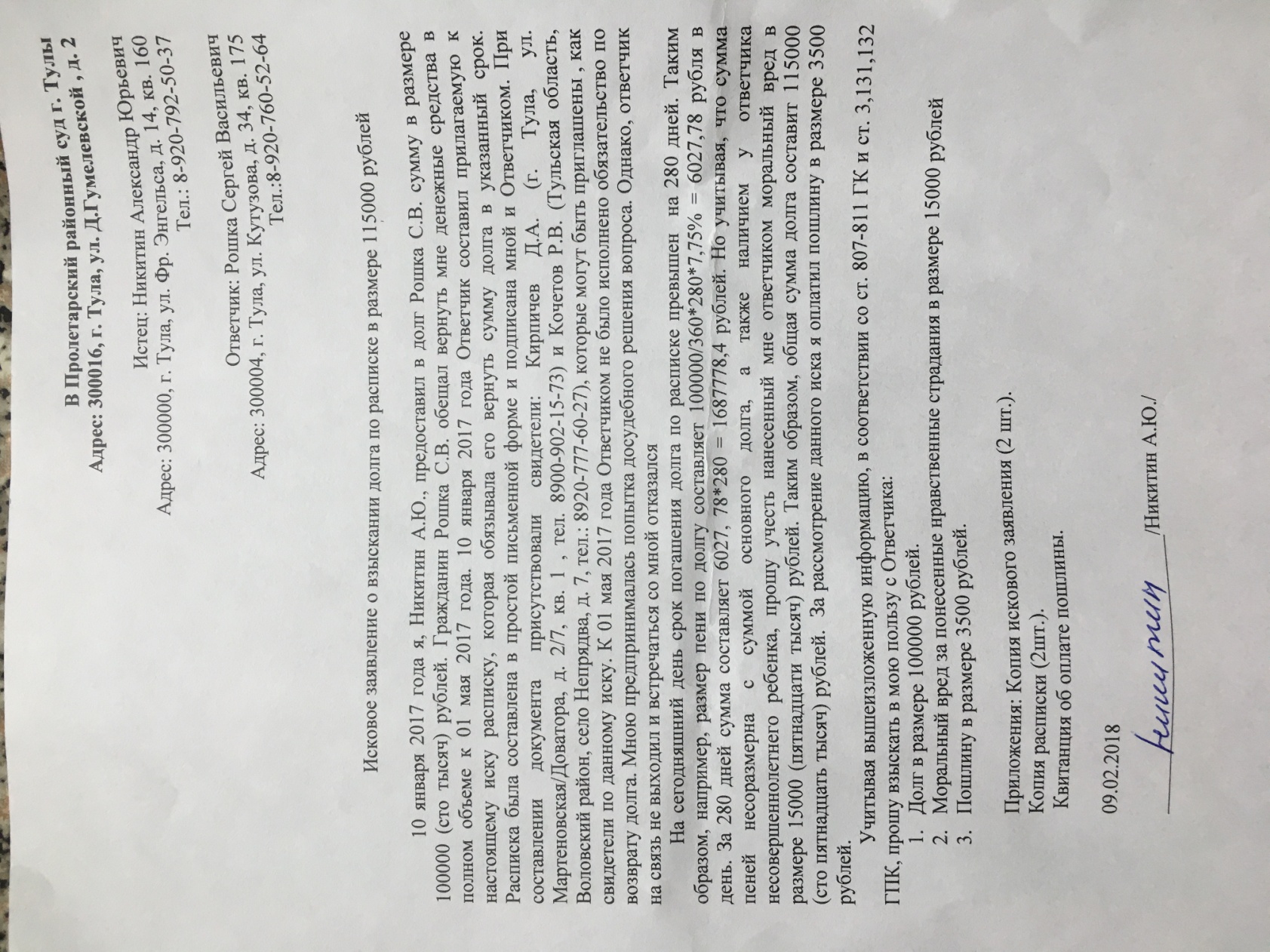 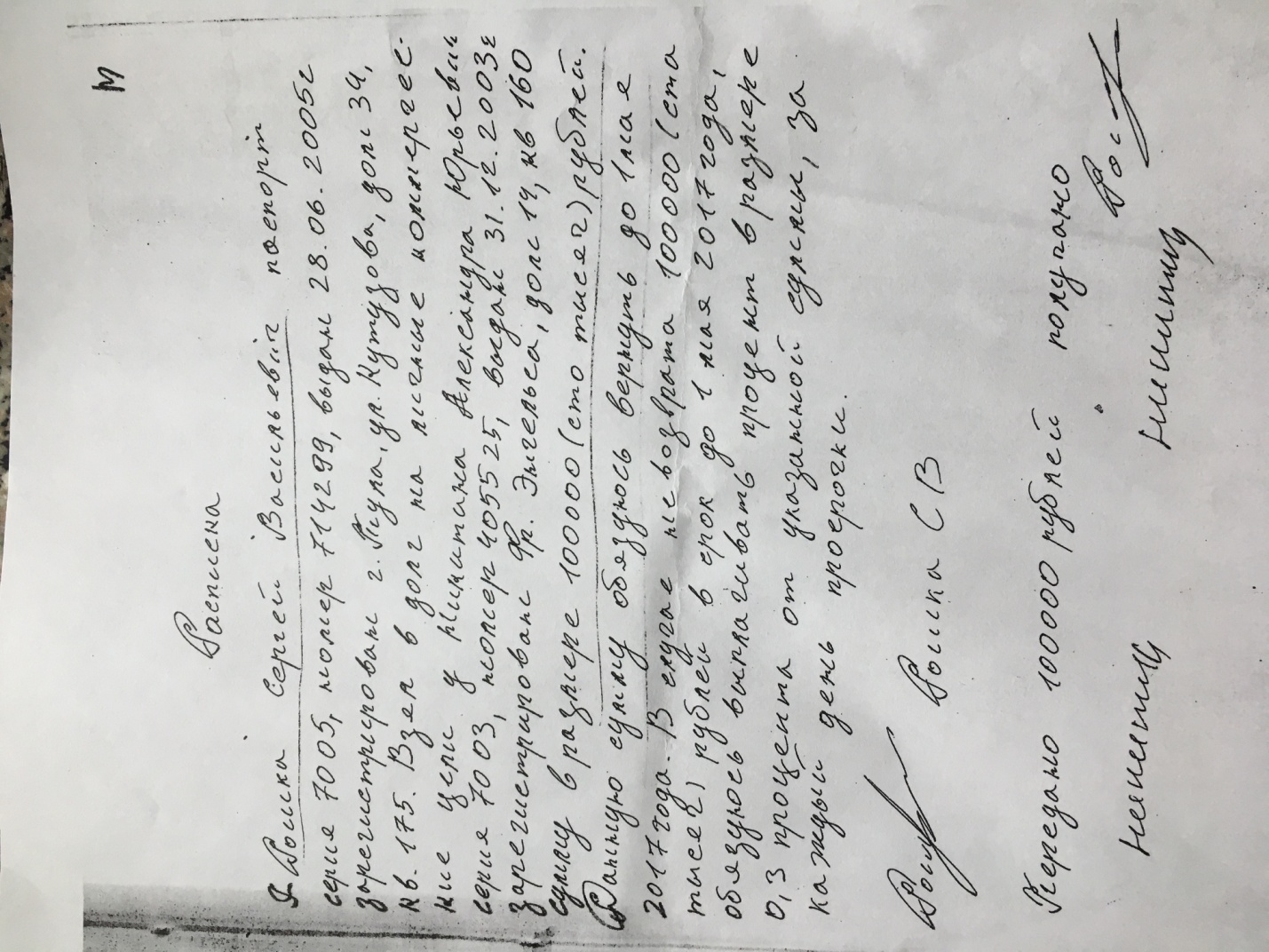 